ТЕХНИЧЕСКОЕ ЗАДАНИЕ3на предоставление услуги     	Изготовление вспомогательной оснастки - ротационные штанцформы, используемой при производстве гофрированной упаковки - сложной высечки.Общие положенияПолное и сокращенное наименование Заказчика: - Информация скрыта - Информация скрыта".Конечная цель получения услуги:- «Изготовление вспомогательной оснастки, используемой при производстве гофрированной упаковки - сложной высечки»Объект, на который направлено предоставление услуги.                    - Адрес: Информация скрытаТребования, предъявляемые к Исполнителю                      2.1. Изготовить вспомогательную оснастку – штанцевальную форму, для производства           гофрированной упаковки сложной высечки.                     2.2. Изготовить штанцевые формы для изготовления гофрированной упаковки сложной высечки (гофрокороба самосборные, шоубоксы, ротационные штанцформы)                     2.3. Исполнитель при изготовлении штанцевальных форм руководствуется техническим заданием и чертежами.                   2.4. Требования к характеристикам результата предоставления услуги (в зависимости от вида услуги – количество, формат, объем, габариты, чертежи, содержание, технические характеристики, физические свойства, период актуальности результата, наличие соответствия ГОСТам и т.п.).                 1. Контур развертки изделия в плоскости с указанием типов линий (рез, биговка, перфорация и т.п.) в любом их приведенных ниже вариантов:                 2. Что изображено на контуре (лицо печати или его зеркальное отражение).                 3. Тип и толщина высекаемого материала.                 4. Высота и толщина биговальных линеек.                  5. Внешний габарит штампа.                  6. Тип и марку высекальной машины.                  7. При использовании перфорационных и специальных линеек, дополнительную информацию по этим линейкам (шаг перфорации).Предоставляемые Исполнителю Заказчиком документы и материалы3.1 Для достижения качественного результата услуги Заказчик предоставляет Исполнителю чертежи (Рис.1, рис.2, рис.3, рис.4).3.2 Заказчик предоставляет всю необходимую техническую документацию на изделие и производимую оснастку, а также техническую документацию на оборудование.Рис. 1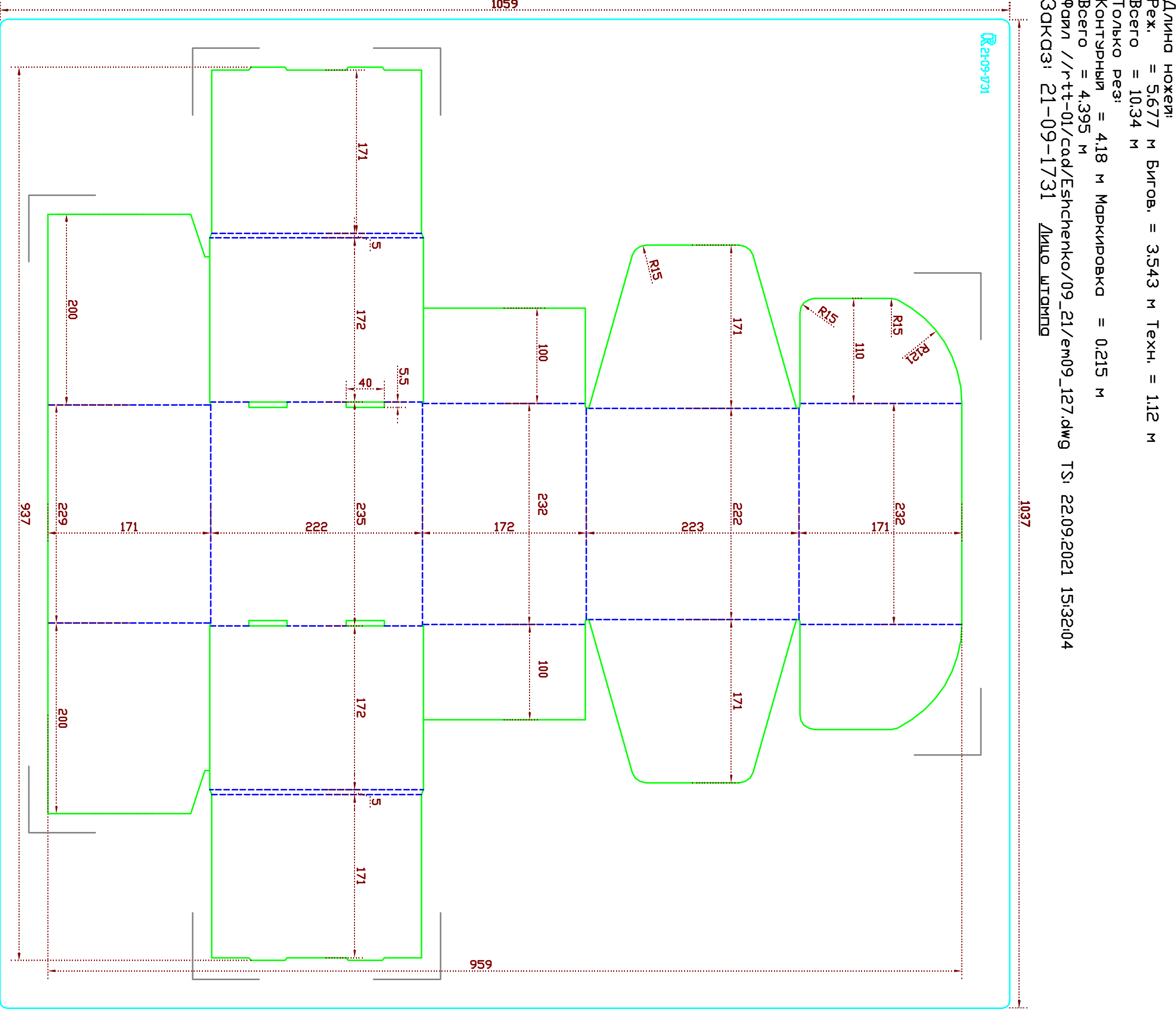             Рис. 2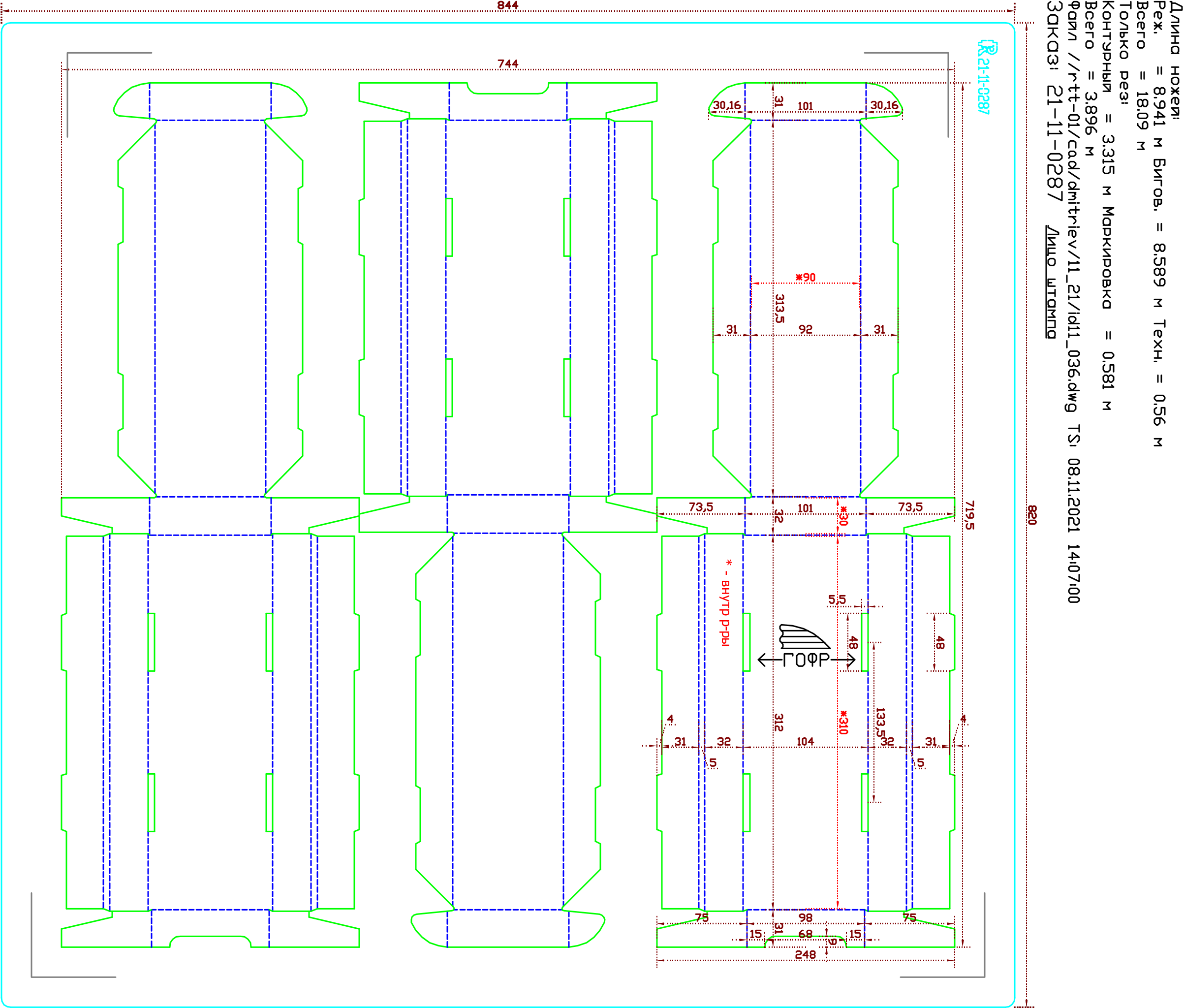 Рис. 3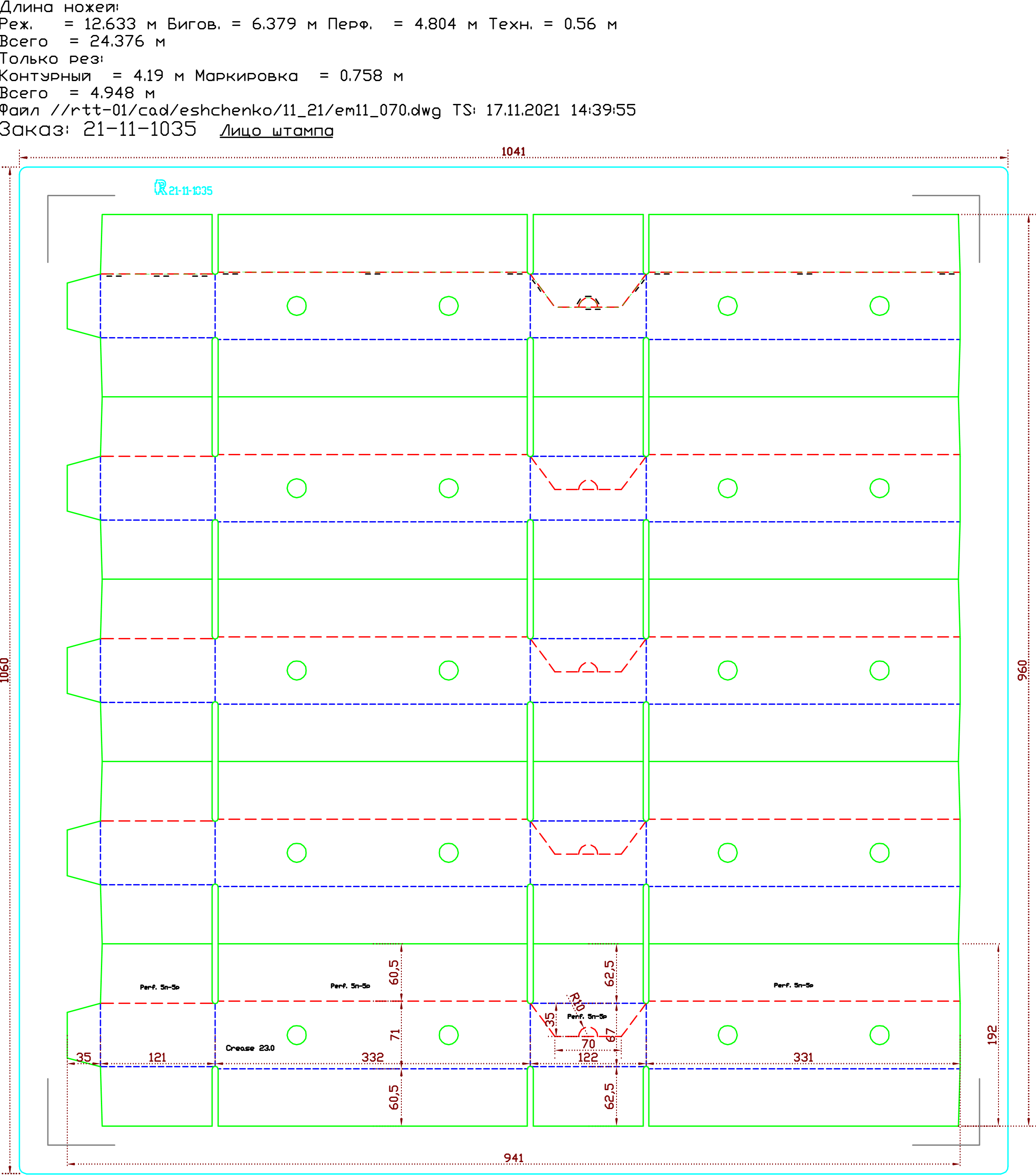 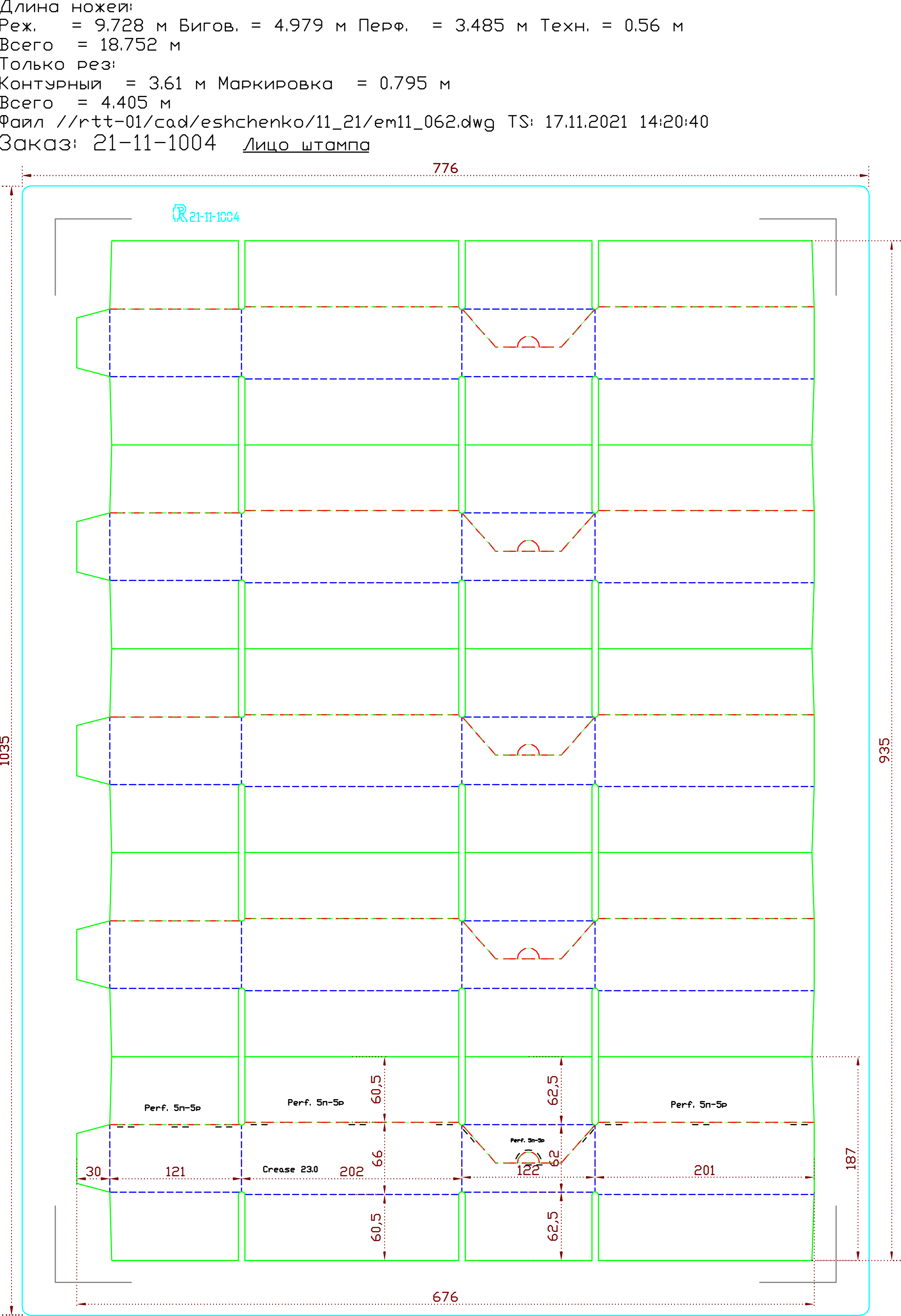       Рис. 4Состав и содержание мероприятийТребования к результатам работ                5.1 Штанцформы должны быть выполнены в соответствии с размерами и чертежами предоставленных Исполнителем.                5.2 Акт выполненных работ (в 3-х экземплярах, подписывается Исполнителем и визируется Заказчиком).№ п/пНаименование мероприятияПериод выполнения (указывается количество календарных дней с даты подписания Договора)Форма результата1Изготовление вспомогательной оснастки, используемой при производстве гофрированной упаковки - сложной высечки40Штанцевальные формыИТОГОИТОГО4040